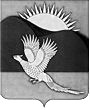 АДМИНИСТРАЦИЯПАРТИЗАНСКОГО МУНИЦИПАЛЬНОГО РАЙОНАПРИМОРСКОГО КРАЯПОСТАНОВЛЕНИЕГлава Партизанскогомуниципального района						       К.К.Щербаков13.05.2015         село Владимиро-Александровское                                № 340Об утверждении условий приватизации объектов муниципальной собственности Партизанского муниципального района В соответствии  с федеральными законами от 06 октября 2003 года        № 131-ФЗ «Об  общих принципах организации  местного самоуправления          в Российской Федерации», от 21 декабря 2001 года № 178-ФЗ                            «О приватизации государственного и муниципального имущества»,                   на основании Прогнозного плана (программы) приватизации муниципального имущества Партизанского муниципального района                      на 2015 год, утвержденного решением Думы Партизанского муниципального района Приморского края от 26 декабря 2014 года № 135, руководствуясь статьями 28, 31 Устава Партизанского муниципального района, администрация Партизанского муниципального района  ПОСТАНОВЛЯЕТ:1. Утвердить условия приватизации объектов муниципальной собственности  Партизанского муниципального района:Муниципальное имущество - 16 объектов незавершенного строительства и земельный участок, расположенные по адресу: Приморский край, Партизанский район, в 650 метрах на юг от ориентира - вершина горы Сестра:         а) объекты незавершенного строительства:- здание - корпус, Литера 2, нежилое, степень готовности 45%, площадь застройки ;2- здание - корпус, Литера 3, нежилое, степень готовности 50%, площадь застройки ;- здание - корпус, Литера 4, нежилое, степень готовности 45%, площадь застройки ;- здание - корпус, Литера 5, нежилое, степень готовности 45%, площадь застройки ;- здание - корпус, Литера 6, нежилое, степень готовности 55%, площадь застройки ;- здание - гараж, Литера 7, нежилое, степень готовности 59%, площадь застройки ;- здание - корпус, Литера 8, нежилое, степень готовности 45%, площадь застройки ;- здание - корпус, Литера 9, нежилое, степень готовности 45%, площадь застройки ;- здание - корпус, Литера 10, нежилое, степень готовности 45%, площадь застройки ;- здание - корпус, Литера 11, нежилое, степень готовности 24%, площадь застройки ;- здание - корпус, Литера 12, нежилое, степень готовности 24%, площадь застройки ;- здание - корпус, Литера 13, нежилое, степень готовности 24%, площадь застройки 175,0 кв. метров;- здание - корпус, Литера 14, нежилое, степень готовности 24%, площадь застройки ;- здание - корпус, Литера 15, нежилое, степень готовности 24%, площадь застройки ;- здание - корпус, Литера 16, нежилое, степень готовности 24%, площадь застройки ;- здание - корпус, Литера 17, нежилое, степень готовности 07%, площадь застройки 169,0 кв. метров;3в) земельный участок, площадь 57 393 кв. метра (кадастровый номер 25:13:020404:3127), категория земель: земли особо охраняемых территорий  и объектов; разрешенное использование: для строительства пионерлагеря            в б.Лашкевича.Способ приватизации - продажа муниципального имущества посредством публичного предложения.Начальная цена - 23 068 000 (двадцать три миллиона шестьдесят восемь тысяч) рублей 00 копеек, без учета НДС.Оплата по договору купли-продажи - единовременный платеж.2. Управлению по распоряжению муниципальной собственностью администрации Партизанского муниципального района (Зайцева) организовать и провести 03 июля 2015 года продажу посредством публичного предложения муниципального имущества, указанного                       в пункте 1 настоящего постановления.3. Общему отделу администрации Партизанского муниципального района (Кожухарова) направить настоящее постановление для опубликования в газете «Золотая Долина» и размещения на официальном сайте администрации Партизанского муниципального района                                в информационно-телекоммуникационной сети «Интернет» в тематических рубриках «Муниципальные правовые акты» и «Муниципальное имущество» (подрубрика «Продажа муниципального имущества»).4. Контроль за исполнением настоящего постановления оставляю              за собой.   